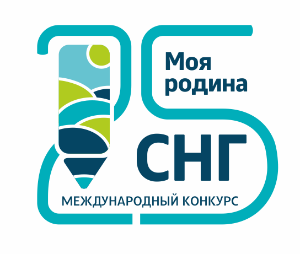 Анкета участника конкурсаВсе поля обязательны к заполнениюУчастник конкурса 			__________________/______________________ 							подпись			(ФИО)Общие сведенияОбщие сведенияОбщие сведения1.ФИО2.Страна проживания3.Город/населенный пункт4.Дата рождения (день, месяц, год)Сведения о работеСведения о работеСведения о работе5. Место работы: полное наименование образовательного учреждения6.Занимаемая должность7.Педагогический стаж (на момент заполнения анкеты)КонтактыКонтактыКонтакты8.Почтовый адрес с индексом на языке страны проживания9.Мобильный телефон с кодом страны, населенного пункта10.Домашний телефон с кодом страны, населенного пункта11.Адрес электронной почты12.Рабочий телефон с кодом страны, населенного пункта